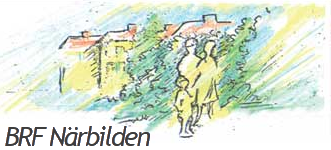 Nyhetsbrev 2, 2021Information till alla boende i BRF Närbilden!Årets 2: a nyhetsbrev, mer information hittar man på vår hemsida: brfnarbilden.se och på anslagstavlan utanför grovsoprummet. Årsplaneringsplan finns på anslagstavlan i porten.NYA TAGGSYSTEM TILL PORTAR OCH TVÄTTSTUGORVi har INTE startat upp med taggarna som nu nästan alla fått. Det kommer att ske i flera steg.STEG 1. PORTARNA: Vi räknar med att taggarna börjar fungera till portarna någon gång under Juni månad. Det kommer gå att använda koden samt nyckel också tills vidare. Porttelefonen kommer inte igång förrän senare.STEG 2. TVÄTTSTUGORNA:   Taggarna kommer kunna användas i bokningssystemet till tvättstugorna EFTER SOMMAREN, då hoppas vi att porttelefonen också ska sättas igång. Vi hoppas börja någon gång i September.STEG 3. ALLT KLART UNDER HÖSTEN:   När allt är klart med portarna, porttelefoner och tvättstugorna, så kommer koderna att tas bort och eventuellt låsen (inte klart hur det blir med nycklar till låsen). Vi räknar med att allt är klart under hösten. ÅRSMÖTE DEN 15 JUNI PÅ STORA GÅRDENÅrsmötet äger rum utomhus på stora gården (gården med portnummer 25-49).NYA GYMLOKALEN (GAMLA SOLARIET) Det blev stort slitage på lokalen under tiden det var solarium där och en renovering krävdes. Så fort renoveringen är klar, så kommer vi att göra om lokalen till ett gym anpassat för boende i alla åldrar i vår förening. Vi planera kunna öppna nya gymmet efter sommaren.NU ÄR DET KLART MED TRÄDÄCKET OCH RUNT STAKETET MOT DALBOTTENNy belysning är uppsatt och blommor är planterade runt nya trädäcket. Nytt bord finns nu också på plats. Hoppas denna plats kommer att användas mycket av alla boende I föreningen..  HEMSIDANPå föreningens hemsida kan du följa allt som händer i vår förening, du hittar den här: www.narbilden.se Gå gärna in och registrera dig för att få information från föreningen via e-post.TILL SISTStyrelsen önskar alla boende en riktigt härlig sommar.VÄND PÅ BLADET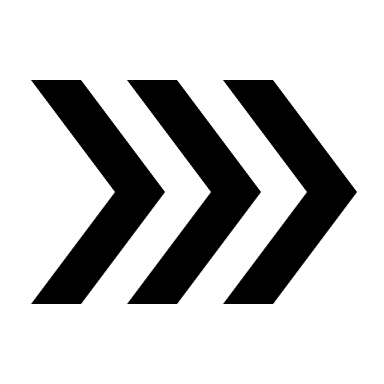 Vänliga hälsningar,Styrelsen för BRF Närbildenbrfnarbilden@gmail.comSTÅENDE PÅMINNELSERTrafik på gårdarna är mycket stor, kör bara in med bilen om det är absolut nödvändigt. Parkering är förbjudet och stor risk för dryga P böter.Rökning utanför entréer eller vid lekplatserna är förbjudet enligt lag. Rök inte heller vid borden på gårdarna. Gå åt sidan vid rökning. Fimparna kastas i askkoppar och skräp kastas i papperskorgar.              Rökning på balkongerna bör undvikas. Visa hänsyn till dina grannar. Så kallad              passiv rökning är en stor hälsorisk.Hushållssoporna skall kastas i sopnedkastet, INTE i tidningsbehållarna eller i papperskorgarna på gårdarna.Grovsoprummet: Ställ inte sopor utanför soprummet.Tvättstugan: För allas trevnad, städa efter dig i tvättstugan – vilket också minskar underhållskostnaderna. Torka av maskinerna. Rengör filtren bakom maskinerna. Ta bort damm i torkmaskinens filter, samt rengöra golvet. Det är totalt förbjudet att använda klorin.Föreningsnyheter finns på anslagstavlan vid grovsoprummet.Grannsamverkan: Kontakta samordnaren om något ”skumt” sker på gårdarna: sonny_ostberg@hotmail.com, 0738-333 100. Vid pågående brott ring polisen: 112.Felanmälningar gör du här: http://www.jensendrift.se/felanmalan/. Se i stadgarna (11§ - 18§) vad du själv måste betala för.